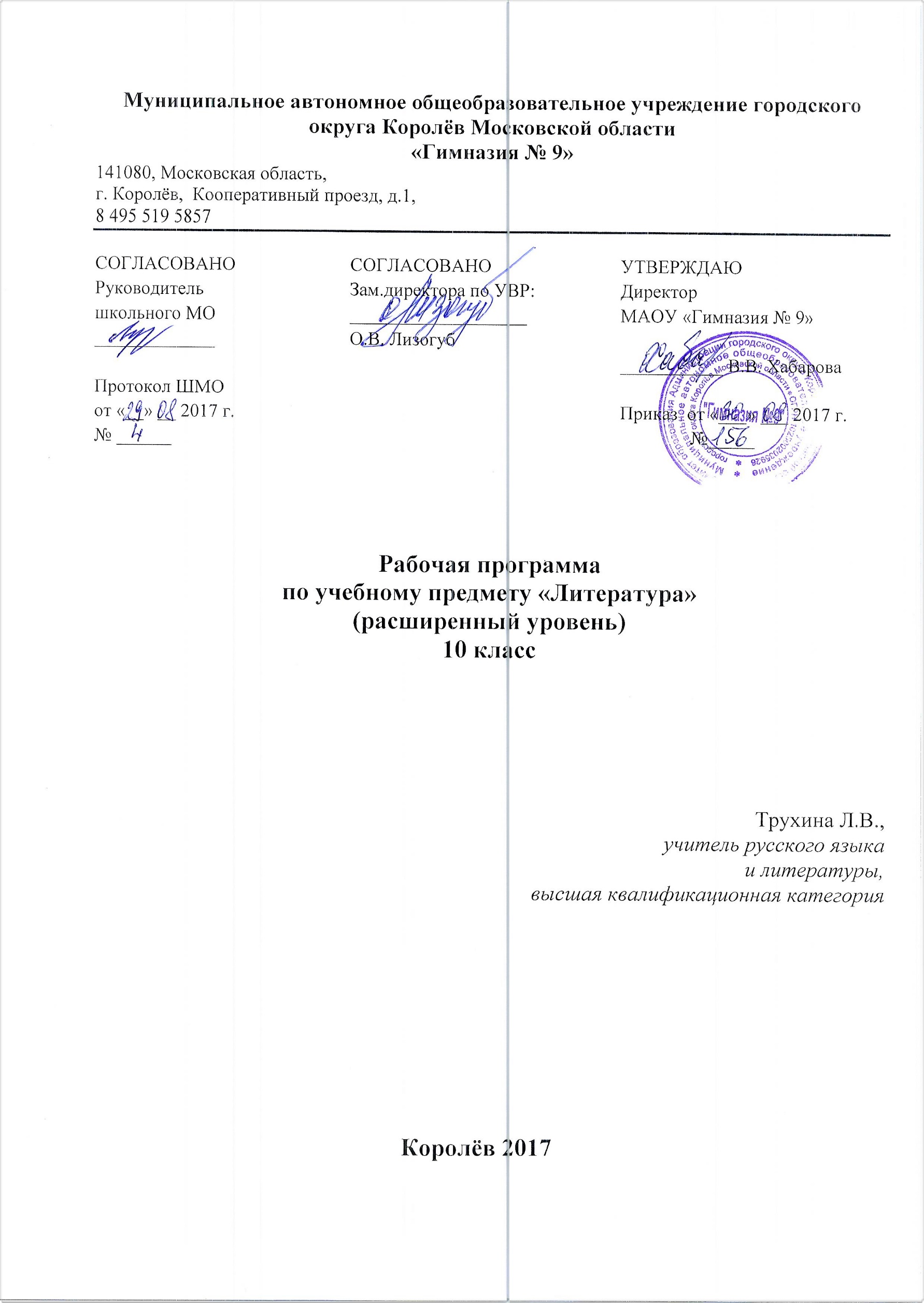 Пояснительная запискаНастоящая расширенная рабочая программа с расширенным уровнем изучения литературы для учащихся 10 класса составлена    на основе с ФК БУП-2004 в соответствии с приказом министра образования Московской области от 24.05.2017 № 1597 «Об утверждении Регионального базисного учебного плана для государственных образовательных организаций Московской области, муниципальных и частных образовательных организаций в Московской области, реализующих образовательные программы основного общего и среднего общего образования на 2017 – 2018 учебный год».Выбор примерной программы мотивирован тем, что она- соответствует стандарту основного общего образования по литературе;- построена с учётом принципов системности, научности, доступности и преемственности;- способствует развитию коммуникативной компетенции учащихся;- обеспечивает условия для реализации практической направленности, учитывает возрастную психологию учащихся;- сохраняя единое образовательное пространство, предоставляет широкие возможности для реализации. Целью литературного образования является духовно-нравственное воспитание школьников; развитие их эмоционально-ценностного отношения к миру, человеку, процессу познания; формирование основ читательской культуры в процессе чтения, восприятия и оценки произведений художественной литературыЗадачи литературного образования в школе:1) Сформировать представление о литературе как виде искусства, научить понимать внутренние законы этого вида искусства, применять полученные знания в процессе творческого чтения, отличать подлинно художественные произведения от явлений массовой культуры.2) На основе понимания языка литературы как вида искусства научить школьника анализу литературного произведения как объективной художественной реальности.3) Выработать представление о художественном мире литературного произведения, закономерностях творчества писателя, о литературе и мировом литературном процессе.4) Определить национальное своеобразие и мировое значение русской литературы.Приоритетные формы  и методы работы:урок изучения нового материала, урок закрепления знаний, умений и навыков, комбинированный урок, урок-беседа, повторительно-обобщающий урок, урок - лекция, урок - игра, урок - исследование, урок-практикум, урок развития речи, урок-дискуссия, литературная викторина, пресс-конференция, творческий конкурс. В процессе изучения курса литературы учащиеся могут принимать участие в проектной деятельности и учебно-исследовательской работе. Приоритетные виды и формы контроля:- текущая аттестация (самостоятельные работы, контрольные работы, проверочные работы, устный и письменный опросы);- аттестация по итогам обучения за полугодие;- аттестация по итогам года;- формы учёта достижений (урочная деятельность – ведение тетрадей по предмету, анализ текущей успеваемости; внеурочная деятельность – участие в олимпиадах, творческих конкурсах).-индивидуальный устный опрос; -фронтальный опрос; - составление учащимися авторского текста в различных жанрах (подготовка устных сообщений, написание творческих работ);- написание сочинений; - выразительное чтение;- заучивание наизусть стихотворных текстов;- определение принадлежности литературного (фольклорного) текста к тому или иному роду и жанру; - анализ текста, выявляющий авторский замысел и различные средства его воплощения; определение мотивов поступков героев и сущности конфликта; - выявление языковых средств художественной образности и определение их роли в раскрытии идейно-тематического содержания произведения; - участие в дискуссии, утверждение и доказательство своей точки зрения с учетом мнения оппонента; - подготовка рефератов, докладов;- написание сочинений на основе и по мотивам литературных произведений. Сроки реализации программы – 1 год.Календарно – тематическое планирование разработано в соответствии с учебным планом, в котором на уроки русского языка в 10 классе отводится 4 часа в неделю (всего 140 часов в год).Планируемые  результаты освоения курса литературы в 10 классе (расширенный уровень)Учащиеся должны знать/понимать:образную природу словесного искусства;содержание изученных литературных произведений;основные факты жизни и творчества писателей-классиков XIX века;основные закономерности историко-литературного процесса и черты литературных направлений;основные теоретико-литературные понятия курса литературы 10 класса.Учащиеся должны уметь: воспроизводить содержание литературного произведения;анализировать и интерпретировать художественное произведение, используя сведения по истории и теории литературы (тематика, проблематика, нравственный пафос, система образов, особенности композиции, изобразительно-выразительные средства языка, художественная деталь); анализировать эпизод (сцену) изученного произведения, объяснять его связь с проблематикой произведения;соотносить художественную литературу с общественной жизнью; раскрывать конкретно-историческое и общечеловеческое содержание изученных литературных произведений; выявлять «сквозные темы» и ключевые проблемы русской литературы; соотносить произведение с литературным направлением эпохи;определять род и жанр произведения;выявлять авторскую позицию;выразительно читать изученные произведения (или их фрагменты), соблюдая нормы литературного произношения;аргументировано формулировать своё отношение к прочитанному произведению;писать эссе на прочитанные произведения и сочинения разных жанров на литературные темы.Содержание учебного предмета с указанием форм организации учебных занятий, основных видов учебной деятельностиВведение (2 ч).Периодизация исторического и литературного развития. Основные темы и проблемы русской литературы XIX века.Литература первой половины XIX века. Творчество Г.Р.Державина, В.А.Жуковского, К.Н.Батюшкова (9 ч)Значение творчества Г.Р. Державина для становления новой русской литературы.В.А. Жуковский (повторение). Художественные достоинства произведений В.А. Жуковского («Вечер», «Невыразимое», «Море»). Пушкин о В.А. Жуковском («Надпись к портрету Жуковского»). Романтический характер творчества поэта. Глубина проблематики и гуманистический пафос творчества. Разработка В.А. Жуковским жанра баллады («Светлана»). В.А. Жуковский как переводчик. В.А. Жуковский как поэт-романтик. Оригинальность и самобытность поэзии В.А. Жуковского. В.А. Жуковский в русской критике ХIХ–ХХ вв.К.Н.Батюшков. Жизнь и творческий путь. Анакреонтические мотивы в лирике. «Мои пенаты», «Радость», «Вакханка».Философские элегии Батюшкова. Тема жизни и смерти, мотив дружбы. «К другу», «Тень друга».Творчество А.С.Пушкина (20 ч) (1 кл/с)Творчество А.С. Пушкина как выражение высочайшей духовной гармонии. Воплощение в творчестве А.С. Пушкина общечеловеческих ценностей: свободы, красоты, любви, дружбы, патриотизма, творчества, слитности с миром. Национальное и общечеловеческое значение творчества А.С. Пушкина. Общая характеристика творчества А.С. Пушкина. Основные этапы творческого пути. Литературная полемика вокруг его творчества.Лирика А.С. Пушкина. Многообразие тем и мотивов лирики («Все волновало нежный ум...»). Свобода как социальный, нравственный и философский идеал Пушкина. Многообразие понимания свободы: политическая независимость («Деревня», «Вольность», «К Чаадаеву» («Любви, надежды, тихой славы…»), личная свобода («К морю», «Погасло дневное светило…», «Узник»), свобода художника («Из Пиндемонти», «Поэту» («Поэт, не дорожи любовию народной…»), «Я памятник себе воздвиг нерукотворный…»). Философское осмысление деспотизма в стихотворении «Анчар»: рабство порождает рабство. Философский смысл личной свободы — уважать свободу другого существа («Пора, мой друг, пора! Покоя сердце просит...», «Птичка», «Я Вас любил: любовь еще, быть может...»); развитие этой идеи в поэме «Цыганы» и в романе «Евгений Онегин». Общечеловеческое и философское значение свободолюбивой лирики А.С. Пушкина.Патриотическая и гражданственная лирика А.С. Пушкина. Понимание А.С. Пушкиным России как великой державы, желание «в просвещении стать с веком наравне» («Клеветникам России», «Бородинская годовщина», «К Чаадаеву», «Я памятник себе воздвиг нерукотворный…»). Русская история в произведениях А.С. Пушкина.Тема поэта и поэзии в творчестве А.С. Пушкина. Особое, высшее предназначение поэзии («Пророк», «Я памятник себе воздвиг нерукотворный…», «Пока не требует поэта...»), свобода поэтического творчества («Поэт», «Поэту», «Свободы сеятель пустынный...», «Я памятник себе воздвиг нерукотворный…», «Из Пиндемонти»). Место поэта в общественном движении эпохи («Арион»), взаимоотношения поэта и власти, поэта и «черни» («Разговор книгопродавца с поэтом»).Любовная и дружественная лирика А.С. Пушкина. Гармония в человеческих отношениях, светлые и добрые чувства в интимной лирике А.С. Пушкина («19 октября», «Роняет лес багряный свой убор...», «К Чаадаеву», «И.И. Пущину», «Зимний вечер», «Я Вас любил: любовь еще, быть может...», К***(«Я помню чудное мгновенье...»). Полнота человеческих чувств в поэзии А.С. Пушкина.Философская лирика А.С. Пушкина. Глубина пушкинской проблематики, сложность философских вопросов, которые ставит поэт в своей лирике («Бесы», «Осень», «Стихи, сочиненные ночью во время бессонницы»). Масштабность миросозерцания поэта, слияние человека и мира, постижение гармонии мироздания («Когда по улицам, задумчив, я брожу...», «Вновь я посетил…», «Подражания Корану (IX «И путник усталый на Бога роптал…»), Элегия («Безумных лет угасшее веселье…). Оптимизм поэзии А.С. Пушкина.Эстетическое значение лирики А.С. Пушкина. Прозрачная ясность изложения в соединении с глубиной проблематики, особенности пушкинского стиха, своеобразие эпитетов, немногочисленность тропов, эстетически значимые картины в изображении А.С. Пушкина. Поэзия А.С. Пушкина в оценках современников и потомков.Роман «Евгений Онегин» (повторение) — уникальное в мировой литературе художественное единство. Роман как «энциклопедия русской жизни» (В.Г. Белинский). Отражение в романе социального, бытового и культурного уклада русской жизни начала XIX в. Проблема человека и культурной среды — одна из проблем пушкинского романа.Художественные особенности романа. Образ повествователя — один из важнейших образов произведения. Литературная полемика вокруг романа «Евгений Онегин».Поэма «Медный всадник». Тема «маленького человека» и её развитие в творчестве А.С. Пушкина. Трагедия и «бунт» Евгения. Образ «медного всадника» и его противопоставление главному герою. Изображение Петербурга в поэме. Мастерство социального и психологического анализа в произведении. Глубина философских обобщений в поэме.А.С. Пушкин как основоположник реализма в мировой литературе. Романтические традиции и реалистическое видение мира в творчестве А.С. Пушкина.Драматургия А.С. Пушкина. «Борис Годунов» как народная драма. А.С. Пушкин и У. Шекспир. Историзм А.С. Пушкина. Патриотическое и нравственное звучание произведения. Трагизм образа царя Бориса. Новаторство и художественное совершенство трагедии А.С. Пушкина.Цикл «Маленькие трагедии». Его идейное звучание, проблематика и художественное совершенство.Проза А.С. Пушкина. «Пиковая дама» (повторение). Неприятие А.С. Пушкиным бездуховности человека. Гуманизм повести. Нравственная проблематика повести. Проблема наполеонизма. Характер Германна, его жизненная философия. Соотношение духовных и материальных ценностей. Особенности пушкинской фантастики.«Повести покойного Ивана Петровича Белкина...» (повторение). Идейное и художественное своеобразие цикла. «Мы проводили вечер на даче…». Мастерство Пушкина-прозаика. Лапидарность и точность в описании психологического конфликта. Глубина философского обобщения. Особенности жанра.Роман «Капитанская дочка» (повторение) как реалистический исторический роман. Историческая концепция А.С. Пушкина. Социальные обобщения и авторская позиция в романе. Психологизм Пушкина. Смысл названия произведения. Литературная полемика А.С. Пушкина с русскими и зарубежными писателями (Ф.В. Булгариным, И.В. Гете, В. Ирвингом, А. Мицкевичем и др.).Эстетические позиции великого русского писателя. А.С. Пушкин и литературная борьба. А.С. Пушкин в борьбе за новую русскую литературу.Творчество А.С. Пушкина как духовный и эстетический ориентир. Восприятие А.С. Пушкина современниками и последующими поколениями. Пушкинские мотивы в творчестве русских писателей и поэтов. Ф.М. Достоевский о А.С. Пушкине. Связь пушкинского творчества с мировой культурой. Значение А.С. Пушкина для развития мирового искусства. Произведения А.С. Пушкина в музыке, театре, кинематографе. Спорность отдельных интерпретаций произведений А.С. Пушкина.Творчество М.Ю.Лермонтова (14 ч) (1  к/р)Общая характеристика творчества М.Ю. Лермонтова. Основные этапы творческого пути. Лирика М.Ю. Лермонтова. Темы и мотивы лирики М.Ю. Лермонтова. Своеобразие проблематики, лирической позиции поэта. Философская проблематика лирики М.Ю. Лермонтова. Образ лирического героя. Трагический и романтический пафос его лирики.Тема «поэта и поэзии» в творчестве поэта («Смерть поэта», «Поэт» («Отделкой золотой блистает мой кинжал…»), «Нет, я не Байрон…»). Своеобразие эстетической концепции поэта («Есть речи – значенье…», «Когда волнуется желтеющая нива…»).Тема личности и толпы в лирике М.Ю. Лермонтова («Дума», «Как часто, пёстрою толпою окружён…», «И скучно, и грустно», «Пророк»). Романтический характер лирики М.Ю. Лермонтова («Молитва» («Я, Матерь Божия, ныне с молитвою…»), «Спор», «Ангел» («По небу полуночи ангел летел…»), «Валерик», «Сон» («В полдневный жар в долине Дагестана…»), «Выхожу один я на дорогу…», «Предсказание» («Настанет год, России чёрный год…»), «Завещание»). Стремление к героическому («Парус», «Бородино»). Сопоставление лирики М.Ю. Лермонтова с пушкинской лирикой. Байронизм М.Ю. Лермонтова. Характеристика лермонтовской эпохи и ее влияние на творчество поэта. Современная поэту действительность в художественном мире его лирики.«Песня про царя Ивана Васильевича, молодого опричника Киребеевича и удалого купца Калашникова» (повторение). Жанровое своеобразие произведения и роль фольклорной традиции в нём. Особенности исторической концепции М.Ю. Лермонтова. Мастерство автора в создании характеров персонажей.Поэма «Мцыри» (повторение). Особенности тематики и проблематики поэмы. Образ главного героя и способы его создания. Особенности повествования и художественная роль пейзажа в произведении.Поэма «Демон». Традиции европейского романтизма в разработке М.Ю. Лермонтовым образа Демона. Философский смысл поэмы. Проблема добра и зла, свободы личности, поисков гармонии. Величие и трагизм образа Демона. Романтический характер трактовки этого образа. Художественные особенности поэмы. Фантастический характер образности, сюжета. Условность и символика как формы воплощения философской проблематики. Поэма в оценке критиков — современников поэта.Драматургия М.Ю. Лермонтова. «Маскарад» как стихотворная романтическая трагедия. Образ Арбенина, своеобразие его трагического характера. Арбенин и «светское общество». Значение образа Шприха. Смысл названия пьесы. Нина и эстетический идеал поэта. Романтика и социальное обобщение в пьесе. Авторская позиция в «Маскараде».Роман «Герой нашего времени». (Повторение). Смысл названия романа и его связь с романтическими произведениями Ф.Р. де Шатобриана, Б. Констана, Э. Дж. Э. Бульвер-Литтона. Романтическая загадочность и демонизм главного героя. Идейная связь романа с лирикой М.Ю. Лермонтова. Возможность различных прочтений образа главного героя и целостного смысла романа. Общечеловеческое и социально-историческое звучание романа и образа его главного героя.Смысл названия романа и его перекличка с западноевропейскими романами о «молодом человеке». Художественное мастерство, трагический пафос и идейная глубина произведения.Творчество Н.В.Гоголя (10 ч) (1 к/р)Место творчества Н.В. Гоголя в русской литературе XIX в. Н.В. Гоголь и А.С. Пушкин. Восприятие действительности в творчестве Н.В. Гоголя. Раннее романтическое творчество писателя: «Вечера на хуторе близ Диканьки», «Миргород». Связь с фольклором и опора на традиции русской литературы (В.Т. Нарежный). Язык прозы Н.В. Гоголя. Фантастика и реальность в его произведениях. Гоголевское «двоемирие». Особенности построения художественного мира. Идейная проблематика, нравственные конфликты и патриотическое звучание творчества Н.В. Гоголя. Н.В. Гоголь и религиозные искания его времени. Христианская позиция писателя («Размышления о Божественной литургии»).«Петербургские повести» и их идейное и художественное своеобразие.«Шинель». (Повторение.) Образ «маленького человека» у Н.В. Гоголя. Принципы создания его характера. «Невский проспект». Трагический конфликт  эстетического восприятия мира художником и «прозы жизни». Социальный анализ в произведении. Психологизм писателя. Реалистическое мастерство Н.В. Гоголя, своеобразие его художественной сатиры. Комическое и трагическое в «Невском проспекте».«Ревизор» (повторение). Сатирический пафос произведения и его жанровое своеобразие. Хлестаков и хлестаковщина как социальное и нравственное явление. Проблема «положительного лица» комедии. Идейное звучание произведения.«Мертвые души». (Повторение). Особенности жанра произведения. «Поэма как малый род эпопеи», т. е. повествование о нации, народе, родине, а не об отдельных героях. Н.В. Гоголь о своем произведении («Вся Русь явится в нем...»). Система персонажей в «Мертвых душах».«Мертвые души» как произведение реализма. Замысел поэмы, судьба второго и третьего томов.«Выбранные места из переписки с друзьями». Высокие гуманистические, общечеловеческие идеалы Н.В. Гоголя. Своеобразие их воплощения.Литературная борьба вокруг творчества Н.В. Гоголя. Роль творчества Н.В. Гоголя в литературном процессе XIX и XX вв. Традиции Н.В. Гоголя в творчестве Ф.М. Достоевского, М.Е. Салтыкова-Щедрина, М.А. Булгакова и др.Н.В. Гоголь и наша современность.Творчество Ф.И.Тютчева, А.А.Фета, А.К.Толстого (16 ч) (1 кл/с)Социально-историческое развитие России в середине XIX в. и реформа . Конфликт либерального дворянства и разночинной демократии. Влияние общественно-политической ситуации на развитие русской литературы.Художественный мир русской поэзии середины XIX в. Высокие художественные достоинства, глубокий психологизм романтической поэзии данного периода.Основные темы и мотивы, философский характер лирики Ф.И. Тютчева («Цицерон», «Две силы есть – две роковые силы…»). «Siltntium!» как поэтический манифест лирики Ф.И. Тютчева. Поэтическая картина мира и пантеистические мотивы в стихотворениях «Не то, что мните вы, природа…», «Природа – сфинкс. И тем она верней…». Патриотизм поэта («Умом Россию не понять…», «Славянам») и его христианская позиция («Последний катаклизм», «О вещая душа моя!», «Когда на то нет Божьего согласья…», «Нам не дано предугадать…»). Любовная лирика поэта («О, как убийственно мы любим…», К.Б. «Я встретил вас – и всё былое…», «Последняя любовь», «В разлуке есть высокое значенье…»), точность психологического анализа и глубина философского осмысления человеческих чувств. Значение лирики Ф.И. Тютчева для русской и мировой поэзии.Основные темы и мотивы лирики А.А. Фета. Поэтические манифесты А.А. Фета: «Увы, как беден наш язык…», «Поделись живыми снами…», «Псевдопоэту». Пантеистическое мировосприятие А.А. Фета: «Весенний дождь», «Рыбка», «Ласточки пропали…». Лирический герой поэта и мир чувств: «Свеча нагорела. Портреты в тени…», «Эти думы, эти грёзы…», «Как отрок зарёю…», «Прости! Во мгле воспоминанья…», «Люби меня! Как только твой покорный…», «Сияла ночь. Луной был полон сад. Лежали…», «Ещё майская ночь…». Поэтическое мастерство поэта. «Шёпот, робкое дыханье…»Основные темы и мотивы лирики А.К. Толстого. Своеобразие эстетической позиции («Двух станов не боец, а только гость случайный…»). Особенности лирического мира поэта («Колокольчики мои…», «Край ты мой, родимый край…»). Любовная лирика, её своеобразие («Средь шумного бала, случайно…»). Фольклорные мотивы и их романтическое осмысление в балладах поэта («Волки»). Ирония в художественном мире А.К. Толстого, сатирические мотивы его поэзии («Сон Попова»). Национальная традиция в творчестве А.К. Толстого и его поэтическое мастерство («Поэт-богатырь»). Современное звучание творчества А.К. Толстого.Непреходящее эстетическое и гуманистическое значение русской поэзии середины XIX в.«Плоды раздумья» Козьмы Пруткова. Своеобразие жанра афоризма в произведениях К. Пруткова. Образ К. Пруткова, история его создания. Значение афоризмов К. Пруткова в истории русской литературы и современности.Проблема искусства для искусства.Творчество Н.А.Островского (10 ч) (1 кл/с)Общая характеристика творчества. Новаторство Островского-драматурга.Комедии А.Н. Островского «На всякого мудреца довольно простоты», «Горячее сердце», «Бешеные деньги» (одна из комедий по выбору учителя и учеников).А.Н. Островский — мастер комедии характеров и комедии положений. Отражение русской действительности в комедиях драматурга. Приемы и способы создания комического эффекта в пьесах А.Н. Островского. Речевая характеристика персонажей. Особенности типизации в пьесах А.Н. Островского. Непреходящее значение созданных А.Н. Островским характеров.Социальная значимость сатиры А.Н. Островского. Оценка его комедий современниками (Н.А. Добролюбов «Тёмное царство», А.А. Григорьев «О комедиях Островского и их значении в литературе и на сцене»).Драма А.Н. Островского «Гроза». «Темное царство» в изображении А.Н. Островского. «Семейно-денежные отношения» (Н.А. Добролюбов) как основа господства самодуров. Самодурство как социально-психологическое явление. Трагический конфликт личности с социально-бытовым укладом. Роль образов-символов в произведении. Смысл названия драмы. Мастерство Островского-драматурга. Оценка драмы «Гроза» современниками (Н.А. Добролюбов «Луч света в тёмном царстве»; А.А. Григорьев «После «Грозы» Островского. Письма к И.С. Тургеневу»).Комедия А.Н. Островского «Лес». Особенности сюжета и композиции комедии, её жанровое своеобразие. Значение образов Счастливцева и Несчастливцева в произведении. Роль театрально-культурных ассоциаций в комедии. Мотив игры в произведении. Роль образов-символов в комедии. Смысл названия произведения. Мастерство Островского-комедиографа, особенности речевой характеристики персонажей.Гуманизм пьес А.Н. Островского. Роль А.Н. Островского в развитии русской драматургии. Театральная история пьес драматурга. А.Н. Островский и Малый театр.Современные драматургические и кинематографические интерпретации пьес А.Н. Островского. А.Н. Островский и современность.Творчество И.С.Тургенева (8 ч) (1 д/с)Место творчества И.С. Тургенева в русской литературе XIX в. и его мировое значение. Обзор творчества писателя. Особенности реализма писателя. «Записки охотника». Психологизм И.С. Тургенева («Ася», «Первая любовь»). Эстетические и этические позиции писателя. «Гамлет и Дон-Кихот». Его участие в журнальной полемике.Романы И.С. Тургенева * «Рудин», *«Дворянское гнездо», *«Накануне». Исследование социально-психологических корней только нарождающихся в обществе явлений — характерная черта Тургенева-романиста. Особенности типизации в романах И.С. Тургенева. Своеобразие тургеневского психологизма в романах. Литературно-критическая оценка творчества писателя в журналах различных направлений.Роман «Отцы и дети». Отражение в романе общественно-политической борьбы 60-х гг. Конфликт дворянских либералов и разночинцев-демократов. Дворянство в изображении И.С. Тургенева. Образ Базарова, разночинца-демократа. Авторская позиция повествователя. Возможность неоднозначной трактовки образа Базарова и идейного смысла романа в целом. Идейно-эстетическая полемика вокруг романа (Д.И. Писарев «Базаров», М.А. Антонович «Асмодей нашего времени», И.С. Тургенев «Несколько слов по поводу «Отцов и детей»). Смысл названия романа. Нравственная проблематика романа «Отцы и дети» и ее общечеловеческое значение. Художественное своеобразие романа. Особенности создания образов главных героев. Композиция романа. Роль пейзажа и художественных деталей в романе. Особенности психологизма. Роль женских образов и любовной интриги в романе «Отцы и дети». Особенности воспроизведения действительности в романе. «Отцы и дети» как произведение реализма XIX века.Роль и место И.С. Тургенева в развитии русского и европейского романа. Мировое значение творчества И.С. Тургенева.Творчество Н.А.Некрасова (13 ч) (1 к/р)Общая характеристика. Место поэта в литературном процессе. Лирика Н.А. Некрасова. Н.А. Некрасов о поэте и поэзии («Поэт и гражданин»), особенности некрасовской Музы («Вчерашний день, часу в шестом…», «О Муза! Я у двери гроба…», «Элегия» («Пускай нам говорит изменчивая мода…»). Идея гражданственности и народности в лирике Н.А. Некрасова. Своеобразие образа лирического героя Н.А. Некрасова («Мне борьба мешала быть поэтом, песня мне мешала быть борцом...»). Сознательное подчинение творчества задачам общественной борьбы. Интимная лирика Н.А. Некрасова, ее непреходящее значение («Я не люблю иронии твоей…», «Мы с тобой бестолковые люди…»). Тема народных страданий в лирике Н.А. Некрасова («Размышления у парадного подъезда», «Железная дорога»).Особая трактовка Н.А. Некрасовым образа революционера-демократа: идея жертвы, приносимой лучшими людьми общества во имя народного счастья («Памяти Добролюбова»).Песни и баллады Н.А. Некрасова («Похороны»).Крестьянская тема в лирике Н.А. Некрасова («Тройка», «В дороге», «Забытая деревня»). Изображение разных сторон жизни народа. Взаимоотношение крестьянства с другими слоями общества. Многообразие крестьянских типов. Своеобразие восприятия крестьянской общины в лирике Н.А. Некрасова. Лирическое отражение русской действительности в художественном мире поэзии Н.А. Некрасова.Журнальная полемика вокруг поэзии Н.А. Некрасова.Поэма «Кому на Руси жить хорошо». Смысл названия поэмы и принципы фольклорного восприятия мира в ней. Художественные особенности творчества. Особенности композиции: путешествие как сюжетно-композиционный прием организации повествования, роль внесюжетных элементов, жанр песни в структуре поэмы; образ повествователя и авторские отступления. Поэтика «Кому на Руси жить хорошо». Проблема счастья в поэме. Осмысление Н.А. Некрасовым судеб пореформенного крестьянства — главная проблема поэмы. Крестьяне-правдоискатели и борцы. «Люди холопского звания» в поэме. Нравственная проблематика поэмы, непреходящее значение этической позиции писателя.Образы «народных заступников» в поэме «Кому на Руси жить хорошо». Характер Гриши Добросклонова. Идейная позиция писателя по отношению к «народным заступникам».Поэма Н.А. Некрасова — энциклопедия народной жизни середины XIX в. Творчество Н.А. Некрасова в русской критике второй половины столетия.Творчество М.Е.Салтыкова-Щедрина (5 ч)Общий очерк творчества М.Е. Салтыкова-Щедрина. Русская действительность в художественном мире М.Е. Салтыкова-Щедрина. Мировоззрение писателя.Сказки М.Е. Салтыкова-Щедрина (повторение). «Повесть о том, как один мужик двух генералов прокормил», «Дикий помещик», «Медведь на воеводстве», «Премудрый пескарь». Своеобразие фантастики в сказках. Отличие сказок М.Е. Щедрина от народных сказок. Иносказательная образность в сказках, гротеск, аллегория, символика. «Опрокинутый» мир сказок писателя. Социально-политическая и нравственная проблематика сказок, их сатирический пафос. Язык сказок. Художественное мастерство писателя-сатирика. Роман «История одного города». Своеобразие художественной формы, особенности фантастики и психологизма. Широкое обобщающее значение щедринских образов. Проблема народа в романе. Писатель о народе историческом и народе как носителе идеи демократизма.М.Е. Салтыков-Щедрин как сатирик. Объекты сатиры, средства и приемы сатирической типизации. Образы «литературных негодяев» в произведениях писателя. Проблема совести и нравственного возрождения человека.Публицистика М.Е. Салтыкова-Щедрина.Традиции классической русской литературы в творчестве писателя. Литературная полемика вокруг его творчества. М.Е. Салтыков-Щедрин и культура XX в. Современное звучание его произведений.Творчество Л.Н.Толстого (17 ч) (1 д/с)Общая характеристика Л.Н. Толстого. Связь творчества Л.Н. Толстого с его эпохой (1861–1905), отражение русской действительности в художественном мире произведений писателя. Религиозные и нравственные искания писателя.Роман-эпопея «Война и мир». Художественные особенности романа-эпопеи Л.Н. Толстого. Своеобразие композиции, обусловленное многоплановостью тематики и проблематики, большим объемом произведения. Особенности психологизма Л.Н. Толстого, «диалектика души». Психологизм Л.Н. Толстого как форма изображения идейно-нравственных исканий.Искания героев Л.Н. Толстого. Поиски «мира» и своего места в мире. Различия путей нравственно-философского поиска у Андрея Болконского, Наташи Ростовой, Пьера Безухова, Николая Ростова. Идея нравственной ответственности человека за судьбы мира.Проблема истинного и ложного в «Войне и мире». Отрицание Л.Н. Толстым всего неестественного, искусственного, несовместимого с нормами вечной общечеловеческой морали. Критика с этих позиций высшего дворянского «света». «Нет величия там, где нет простоты, добра и правды» — одна из главных идей Л.Н. Толстого.Изображение крестьянства в романе. Крестьянский «мир» как образ «роевой» жизни, противостоящий всякому взаимному отчуждению людей, идее индивидуализма. Значение образа Платона Каратаева. Изображение внутренних противоречий в крестьянстве: образы Тихона Щербатого, старосты Дрона, лакея Лаврушки и др. Изображение Л.Н. Толстым войны . как войны справедливой, освободительной.Патриотическое звучание романа-эпопеи Л.Н. Толстого. Образы солдат и офицеров, их героизм. Осуждение Л.Н. Толстым национальной розни, несправедливых войн за пределами Отечества. Воззрение Л.Н. Толстого на роль личности и народных масс в истории.Тема любви в романе. Значение женских образов.Литературная критика о романе. «Смерть Ивана Ильича». Своеобразие нравственно-этических воззрений Л.Н. Толстого. Л.Н. Толстой и христианство. Понимание Л.Н. Толстым цели и назначения человека на земле. Роль сюжета, композиции, психологизма в раскрытии идейно-нравственной проблематики новеллы. Естественное и неестественное, духовное и прагматическое в проблематике новеллы. Основная идея новеллы.Литературная полемика вокруг творчества Л.Н. Толстого. Л.Н. Толстой и православие. Л.Н. Толстой и революция. Мировое значение творчества Л.Н. Толстого. Непреходящая эстетическая и нравственно-философская значимость его произведений. Л.Н. Толстой и культура XX в. Театральные и кинематографические версии произведений Л.Н. Толстого.Творчество Ф.М.Достоевского (13 ч) (1 д/с)Общая характеристика творчества Ф.М. Достоевского. Жанровое своеобразие его произведений. Особенности творческой манеры Ф.М. Достоевского. Стилевые средства воплощений философской и идейно-нравственной проблематики: полифония, авантюрность сюжетного действия, синтетичность композиции, психологизм.Восприятие писателем русской действительности и ее осмысление в художественном творчестве. Философская и духовная проблематика романов Ф.М. Достоевского. «Найти человека в человеке» — основная проблема творчества писателя. Своеобразие христианского гуманизма Ф.М. Достоевского, его протест против превращения человека в «ветошку», в средство для достижения каких бы то ни было целей. Своеобразие идейных позиций писателя, отразившееся в его творчестве. Литературная полемика вокруг творчества писателя.Роман «Преступление и наказание». Русская действительность в художественном мире романа. Философия и идейно-нравственная проблематика романа. Теория Родиона Раскольникова о праве на «кровь по совести» и ее последовательное опровержение в романе. Проблема самоценности отдельного человека и счастья всего человечества. Социальные и философские корни теории Раскольникова. Вопрос о целях и средствах. Характер Раскольникова. Трагические противоречия в характере Раскольникова. «Правда» Раскольникова и «правда» Сонечки, их столкновение. Место и значение образа Свидригайлова. «Двойники» Раскольникова (Лужин и др.). «Двойники» Сонечки (Лизавета, Миколка и др.). Идея страдания и очищения в романе. Христианская концепция Ф.М. Достоевского. Значение деталей в романе (символы крови, креста, воскресения). Своеобразие художественного воплощения авторской позиции. Гуманизм Ф.М. Достоевского. Критическая полемика вокруг романа. Н.Н. Страхов о романе («Преступление и наказание»).Ф.М. Достоевский — публицист, литературный критик. «Дневник писателя». Ф.М. Достоевский и литературная борьба. Очерк «Пушкин». Ф.М. Достоевский о пушкинской традиции в литературе XIX века, его полемика с И.С. Тургеневым. Достоевский и Пушкин.Ф.М. Достоевский и культура XX в.Творчество Н.С.Лескова (5 ч)Н.С.Лесков. Жизнь и творчество. «Очарованный странник». Жизнь Ивана Флягина и его духовный мир.Поэтика названия сказа «Очарованный странник». Особенности жанра и композиции.Н.С.Лесков. «Тупейный художник». Самобытный характер и необычная судьба русского человека.«Две Катерины» (по пьесе Островского «Гроза» и рассказу Лескова «Леди Макбет Мценского уезда»).Творчество А.П.Чехова (16 ч) (1 кл/с, 1к/р)Общая характеристика творчества А.П. Чехова, своеобразие воспроизведения русской действительности в его произведениях.Рассказы А.П. Чехова. Жанровое своеобразие малой формы у А.П. Чехова. «Мелочи жизни» в изображении А.П. Чехова; воспроизведение идейно-нравственных процессов, характерных для обыденного сознания. Особенности изображения «маленького человека» в прозе А.П. Чехова («Человек в футляре», «Крыжовник», «О любви»). Проблема истинных и ложных ценностей в творчестве писателя («Ионыч»). «Восходящее» и «нисходящее» развитие личности в произведениях писателя; осознание истинных ценностей и отход от них («Душечка», «Дама с собачкой», «Студент», «Дом с мезонином»). Своеобразие выражения авторской позиции в рассказах А.П. Чехова. Проблема нравственной ответственности в прозе А.П. Чехова.Особенности поэтики писателя, связанные с использованием малых прозаических жанров. Роль художественной детали. Своеобразие чеховского психологизма. Юмор в творчестве А.П. Чехова («Жалобная книга»).Способы создания комического эффекта. Смешное и серьезное в новеллах А.П. Чехова.Русская критика о прозе писателя.Драматургия А.П. Чехова. Новаторство чеховской драматургии. Ослабленность внешнего действия и внутренние психологические конфликты. Значение подтекста. Роль ремарок и художественных деталей. Особенности конфликта и развития сюжетного действия в пьесах А.П. Чехова. Споры о жанровой природе драматургии писателя, своеобразие его комедий.Пьеса «Чайка». Особенности жанра пьесы. Своеобразие основного конфликта произведения. Значение образов-символов в пьесе. Смысл названия произведения. Сценическая история пьесы.Пьеса «Вишневый сад». Сочетание комического и драматического в пьесе. Причины человеческой недееспособности — основная проблема пьесы. «Несостоявшиеся судьбы» героев пьесы. Проблема соотношения в пьесе старых и нового владельцев сада. Эмоциональный смысл финала пьесы. Значение образов-символов, не поддающихся однозначной интерпретации. Неоднозначное прочтение пьесы критикой.Драматургия А.П. Чехова и Художественный театр. Современные трактовки чеховских пьес.Роль и мировое значение творчества А.П. Чехова в культуре XX в.К.Хетагуров ( 2 ч)К.Хетагуров. Жизнь и творчество. Сборник «Осетинская лира». Изображение тяжелой жизни простого народа. К.Хетагуров. «Осетинская лира». Специфика художественной образности. Из зарубежной литературы (6 ч)Вечные вопросы бытия в зарубежной литературе. Романтизм, реализм и символизм в произведениях зарубежной литературы. Ги де Мопассан. «Ожерелье».Э.По. «Падение дома Ашеров».Г.Ибсен. «Кукольный дом.А.Рембо. «Пьяный корабль».Нравственные уроки русской и зарубежной литературы XIX века.Итоговый урок.Формы организации учебных занятий: комбинированный урок; урок – беседа, повторительно – обобщающий урок, урок – исследование, урок – лекция, урок – семинар, урок – практикум, урок развития речи.Основные  виды учебной деятельности:- рецептивная деятельность: чтение и полноценное восприятие художественного текста, заучивание наизусть (важна на всех этапах изучения литературы);- репродуктивная деятельность: осмысление сюжета произведения, изображенных в нем событий, характеров, реалий (осуществляется в виде разного типа пересказов (близких к тексту, кратких, выборочных, с соответствующими лексико-стилистическими заданиями и изменением лица рассказчика); ответов на вопросы репродуктивного характера);- продуктивная творческая деятельность: сочинения разных жанров, выразительное чтение художественных текстов, устное словесное рисование, инсценирование произведения, составление киносценария;- поисковая деятельность: самостоятельный поиск ответа на проблемные вопросы, комментирование художественного произведения, установление ассоциативных связей с произведениями других видов искусства;- исследовательская деятельность: анализ текста, сопоставление произведений художественной литературы и выявление в них общих и своеобразных черт.Календарно – тематическое планирование по предмету «Литература» (расширенный уровень)10 класс (4 часа в неделю, 140 часов в год)№ п/пДата Дата Тема урока Форма контроля№ п/ппланфактТема урока Форма контроля№ п/ппланфактТема урока Форма контроля№ п/ппланфактТема урока Форма контроляВведение (2 ч)Введение (2 ч)Введение (2 ч)Введение (2 ч)Введение (2 ч)11 неделя сентябряВведение. Периодизация исторического и литературного развития.21 неделя сентябряОсновные темы и проблемы русской литературы XIX века.Литература первой половины XIX века. Творчество Г.Р.Державина, В.А.Жуковского, К.Н.Батюшкова (9 ч)Литература первой половины XIX века. Творчество Г.Р.Державина, В.А.Жуковского, К.Н.Батюшкова (9 ч)Литература первой половины XIX века. Творчество Г.Р.Державина, В.А.Жуковского, К.Н.Батюшкова (9 ч)Литература первой половины XIX века. Творчество Г.Р.Державина, В.А.Жуковского, К.Н.Батюшкова (9 ч)Литература первой половины XIX века. Творчество Г.Р.Державина, В.А.Жуковского, К.Н.Батюшкова (9 ч)3 1 неделя сентябряГ.Р.Державин. Жизнь и творческий путь. Темы и мотивы творчества. «Ключ», «Бог», «Русские девушки», «Фелица», «Соловей».41 неделя сентябряГ.Р.Державин. Гимн радостям, веселью в сборнике «Анакреонтические песни».5 2 неделя сентябряВ/ч. Романтизм в Европе.Романтизм в Америке.62 неделя сентябряВ.А.Жуковский. Жизнь и творческий путь. Основные лирические жанры, их своеобразие. «Певец во стане русских воинов», «Море», «Песня».72 неделя сентября«Светлана», «Эолова арфа». Романтический характер баллад Жуковского.82 неделя сентябряК.Н.Батюшков. Жизнь и творческий путь. Анакреонтические мотивы в лирике. «Мои пенаты», «Радость», «Вакханка».93 неделя сентябряФилософские элегии Батюшкова. Тема жизни и смерти, мотив дружбы. «К другу», «Тень друга».Творчество А.С.Пушкина (20 ч) (1 кл/с)Творчество А.С.Пушкина (20 ч) (1 кл/с)Творчество А.С.Пушкина (20 ч) (1 кл/с)Творчество А.С.Пушкина (20 ч) (1 кл/с)Творчество А.С.Пушкина (20 ч) (1 кл/с)103 неделя сентябряА.С.Пушкин. Жизнь и основные этапы творческого пути. Речь Ф.М.Достоевского о Пушкине.11 3 неделя сентябряРомантическая лирика А.С.Пушкина периода южной и Михайловской ссылки. «Я пережил свои желанья…».12 3 неделя сентябряАнализ стихотворений . «Погасло дневное светило…», «Подражания Корану», «Демон», «Если жизнь тебя обманет…».13 3 неделя сентябряТема поэта и поэзии в лирике А.С.Пушкина. «Разговор Книгопродавца с Поэтом», «Поэт», «Поэту», «Осень».144 неделя сентябряЭволюция темы свободы и рабства в лирике Пушкина. «Вольность, «Свободы сеятель пустынный», «Из Пиндемонти».15 4 неделя сентябряФилософская лирика Пушкина. «Пора, мой друг, пора! Покоя сердце просит…», «…Вновь я посетил…», «Отцы пустынники и жены непорочны…». Тема жизни и смерти. «Брожу ли я вдоль улиц шумных…», «Элегия».16 4 неделя сентябряВ/ч. Тема дороги в лирике Пушкина. Подготовка к сочинению по лирике Пушкина17 4 неделя сентябряР/р. Сочинение по лирике Пушкина. Сочинение18  5 неделя сентябряПетербургская повесть Пушкина «Медный всадник». Человек и история в поэме.19  5 неделя сентябряТема «маленького человека» в поэме «Медный всадник». Анализ сочинений.20  5 неделя сентябряОбраз Петра I как царя-преобразователя в поэме «Медный всадник». Социально-философские проблемы поэмы. Диалектика пушкинских взглядов на историю России.21  5 неделя сентября«Борис Годунов» Пушкина как историческая драма. Герои и художественное своеобразие драмы «Борис Годунов».22 1 неделя октябряВечные вопросы бытия в драматическом цикле Пушкина «Маленькие трагедии». «Скупой рыцарь».23 1 неделя октябряТрагедии «Каменный гость», «Пир во время чумы»24 1 неделя октябряРоман Пушкина «Евгений Онегин» как «энциклопедия русской жизни». Художественное своеобразие романа.25 1 неделя октябряСистема образов в романе Пушкина «Евгений Онегин».262 неделя октябряРазвитие реализма в прозе Пушкина 30-х годов. «Повести Белкина» как прозаический цикл.Творчество М.Ю.Лермонтова (14 ч) (1  к/р)Творчество М.Ю.Лермонтова (14 ч) (1  к/р)Творчество М.Ю.Лермонтова (14 ч) (1  к/р)Творчество М.Ю.Лермонтова (14 ч) (1  к/р)Творчество М.Ю.Лермонтова (14 ч) (1  к/р)27 2 неделя октябряМ.Ю.Лермонтов. Жизнь и творчество. Ранние романтические стихотворения и поэмы. Основные темы и мотивы лирики. Романтизм и реализм в творчестве.28 2 неделя октябряТема жизни и смерти в лирике Лермонтова. Анализ стихотворений «Валерик», «Сон», «Завещание». Молитва как жанр в лирике Лермонтова. «Молитва», «Благодарность».29 2 неделя октябряФилософские мотивы лирики Лермонтова. «Как часто пестрою толпою окружен…», «Выхожу один я на дорогу…»303 неделя октябряВ/ч. Адресаты любовной лирики Лермонтова. «Я не унижусь пред тобою…»31 3 неделя октябряСвоеобразие художественного мира Лермонтова. 32 3 неделя октября«Демон» М.Ю.Лермонтова: замысел, особенности сюжета и композиции. Образ Демона в творчестве поэта («Демон», «Мой демон»).33 3 неделя октябряПроблематика и поэтика поэмы «Демон». Анализ эпизода из поэмы.34 4 неделя октября«Маскарад» М.Ю.Лермонтова как романтическая драма. Проблема гордости и одиночества в драме «Маскарад». Конфликт героя со светским обществом. Психологизм драмы.35 4 неделя октябряМ.Ю.Лермонтов. «Герой нашего времени». Особенности композиции, психологизм романа. Романтизм и реализм романа.36 4 неделя октябряПечорин как представитель портрета поколения. Загадки образа Печорина.37 4 неделя октябряКонтрольная работа  по творчеству М.Ю.Лермонтова (анализ 1 стихотворения) Контрольная работаТворчество Н.В.Гоголя (10 ч) (1 к/р)Творчество Н.В.Гоголя (10 ч) (1 к/р)Творчество Н.В.Гоголя (10 ч) (1 к/р)Творчество Н.В.Гоголя (10 ч) (1 к/р)Творчество Н.В.Гоголя (10 ч) (1 к/р)38 2 неделя ноябряН.В.Гоголь. Жизнь и творчество. Ранние произведения, сборник «Миргород», повесть «Шинель», комедия «Ревизор».39  2 неделя ноябряОбраз «маленького человека» в «Петербургских повестях» Н.В.Гоголя. Семинар.40  2 неделя ноября«Невский проспект». Образ Петербурга. Обучение анализу эпизода. Анализ к/раб.Правда и ложь, реальность и фантастика в повести «Невский проспект».41  2 неделя ноября«Портрет». Проблематика и поэтика повести.42 3 неделя ноябряМесто повести Гоголя «Портрет» в сборнике «Петербургские повести». В.Г.Белинский. «О русской повести и повестях Н.В.Гоголя».43 3 неделя ноябряН.В.Гоголь. Поэма «Мертвые души».44 3 неделя ноябряВ/ч. «Выбранные места из переписки с друзьями» и их место в творческом пути Гоголя. В.Г.Белинский. «Письмо к Гоголю».45 3 неделя ноябряКонтрольная работа  по творчеству Н.В.Гоголя. Контрольная работаТворчество Ф.И.Тютчева, А.А.Фета, А.К.Толстого (16 ч) (1 кл/с)Творчество Ф.И.Тютчева, А.А.Фета, А.К.Толстого (16 ч) (1 кл/с)Творчество Ф.И.Тютчева, А.А.Фета, А.К.Толстого (16 ч) (1 кл/с)Творчество Ф.И.Тютчева, А.А.Фета, А.К.Толстого (16 ч) (1 кл/с)Творчество Ф.И.Тютчева, А.А.Фета, А.К.Толстого (16 ч) (1 кл/с)46 4 неделя ноябряОбзор русской литературы второй половины XIX века. Мировое значение русской классической литературы. Анализ к/раб.47 4 неделя ноябряФ.И.Тютчев. Жизнь и творчество. Единство мира и философия природы в его лирике. «Не то, что мните вы, природа…».48 4 неделя ноябряПолитические и историко-философские взгляды Тютчева, тема Родины, человека и истории. Жанр лирического фрагмента. Стихотворения Тютчева «Еще земли печален вид…», «Как хорошо ты, о море ночное…», «Природа – Сфинкс…» и др.49 4 неделя ноябряЛюбовная лирика Тютчева. «О, как убийственно мы любим…», «Я помню время золотое…», «К.Б.». Сопоставительный анализ стихотворений. 50 5 неделя ноябряА.А.Фет. Жизнь и творчество. Жизнеутверждающее начало в лирике природы. «Я пришел к тебе с приветом…».51  5 неделя ноябряСтихотворения Фета «Даль», «Это утро, радость эта…», «Летний вечер тих и ясен…», «Заря прощается с землею…» и др.52  5 неделя ноябряРазмышления о поэтическом даре в лирике Фета. «Как беден наш язык!..», «Одним толчком согнать ладью живую…».53  5 неделя ноябряЛюбовная лирика Фета и ее утонченный психологизм. Гармония и музыкальность речи и способы их достижения. Импрессионизм  поэзии Фета.Сопоставительный анализ стихов Тютчева и Фета.54 2 неделя декабряР/р. Сочинение по творчеству Тютчева и Фета. Сочинение55 2 неделя декабряА.К.Толстой. Жизнь и творчество. Основные темы, мотивы и образы поэзии. «Слеза дрожит в твоем ревнивом взоре…», «Против течения» и др.69 2 неделя декабряЛюбовная лирика А.К.Толстого. «Средь шумного бала, случайно…», «Острою секирою ранена береза…»56 2 неделя декабряПрактическая работа. Анализ стихотворения русского поэта середины 19в.57 3 неделя декабряРеализм в литературе Европы и Америки. Лекция. Анализ сочинений.58 3 неделя декабряИ.А.Гончаров. Жизнь и творчество. Роман «Обломов»: особенности композиции, социальная и нравственная проблематика.59 3 неделя декабряОбломов – «коренной, народный наш тип». Диалектика характера, смысл жизни и смерти героя. 60 3 неделя декабря«Обломов» как роман о любви. Авторская позиция и способы ее выражения в романе.61 4 неделя декабряРоман «Обломов» в русской критике: оценка Н.А .Добролюбовым, Д.И.Писаревым, А.В.Дружининым. «Обломовщина» как общественное явление. И.А.Гончаров как литературный критик.Творчество Н.А.Островского (10 ч) (1 кл/с)Творчество Н.А.Островского (10 ч) (1 кл/с)Творчество Н.А.Островского (10 ч) (1 кл/с)Творчество Н.А.Островского (10 ч) (1 кл/с)Творчество Н.А.Островского (10 ч) (1 кл/с)62 4 неделя декабряА.Н.Островский. Жизнь и творчество. Традиции русской драматургии в творчестве писателя.Драма «Гроза». История создания, система образов, приемы раскрытия характеров героев. Своеобразие конфликта, смысл названия.63 4 неделя декабряГород Калинов и его обитатели. Изображение «жестоких нравов» «темного царства».64 4 неделя декабряПротест Катерины против «темного царства», духовное самосознание героини. Нравственная проблематика пьесы.65 5 неделя декабряСпоры критиков вокруг драмы «Гроза». Оценка Н.А.Добролюбова, Д.И.Писарева, А.А.Григорьева. Подготовка к сочинению.66  5 неделя декабряР/р. Сочинение по драме Островского «Гроза». Сочинение67  5 неделя декабряВ/ч. Любовь в пьесах Островского. «Снегурочка», «Бесприданница». Анализ сочинений.68 5 неделя декабряВ/ч. Комедия «Лес». Проблематика, конфликт, композиция, система образов.69 3 неделя январяВ/ч. Нравственный смысл и символика комедии Островского «Лес».Творчество И.С.Тургенева (8 ч) (1 д/с)Творчество И.С.Тургенева (8 ч) (1 д/с)Творчество И.С.Тургенева (8 ч) (1 д/с)Творчество И.С.Тургенева (8 ч) (1 д/с)Творчество И.С.Тургенева (8 ч) (1 д/с)70 3 неделя январяИ.С.Тургенев. Жизнь и творчество. «Записки охотника и их место в русской литературе.71 3 неделя январяИ.С.Тургенев – создатель русского романа. История создания и проблематика романа «Отцы и дети».«Отцы» и «дети» в романе «Отцы и дети». Сторонники и противники Базарова.72 3 неделя январяДуховный конфликт поколений и мировоззрений в романе «Отцы и дети». Базаров – герой своего времени.73 4 неделя январяЛюбовь в романе «Отцы и дети».74 4 неделя январяАнализ эпизода смерти Базарова. 75 4 неделя январяСпоры в критике вокруг романа «Отцы и дети». Семинар. Произведения Тургенева последних  лет. Подготовка к домашнему сочинению. Домашнее сочинениеТворчество Н.А.Некрасова (13 ч) (1 к/р)Творчество Н.А.Некрасова (13 ч) (1 к/р)Творчество Н.А.Некрасова (13 ч) (1 к/р)Творчество Н.А.Некрасова (13 ч) (1 к/р)Творчество Н.А.Некрасова (13 ч) (1 к/р)76 4 неделя январяН.А.Некрасов. Жизнь и творчество. Судьба народа как предмет лирических переживаний поэта. Сатира Некрасова. Анализ сочинений.77 1 неделя февраляГероическое и жертвенное в образе разночинца-народолюбца. «Рыцарь на час», «Умру я скоро…», «Блажен незлобивый поэт…» и др.78  1 неделя февраляН.А.Некрасов о поэтическом труде как служении народу.  «Поэт и Гражданин», «Элегия», «Музе» и др.Особенности поэтических интонаций в лирике Некрасова. «Надрывается сердце от муки…», «»Душно! Без счастья и воли…», «Под жестокой рукой человека…» и др.79 1 неделя февраляТема любви в лирике Некрасова, ее психологизм и бытовая конкретизация. «Мы с тобой бестолковые люди…», «Я не люблю иронии твоей…». 80 1 неделя февраля«Кому на Руси жить хорошо»: замысел, история создания и композиция поэмы. Анализ «Пролога», глав «Поп», «Сельская ярмонка».81 2 неделя февраляМногообразие крестьянских типов в поэме «кому на Руси жить хорошо». Проблемы осмысления Некрасовым народного бунта.82 2 неделя февраляОбразы помещиков и их идейный смысл в поэме «Кому на Руси жить хорошо». Тема социального и духовного рабства.Образы народных заступников в поэме «Кому на Руси жить хорошо». Гриша Добросклонов.83 2 неделя февраляФольклорные традиции и народнопоэтическая стилистика поэмы «Кому не Руси жить хорошо». Особенности языка. Подготовка к домашнему сочинению. Домашнее сочинение84 2 неделя февраляКонтрольная работа по творчеству Н.А.Некрасова. Контрольная работа853 неделя февраляВ/ч. Н.Г.Чернышевский. Жизнь, творчество, эстетические взгляды. Система образов романа «Что делать?» Анализ к/р.Идеал будущего общества в романе «Что делать?». Смысл снов, иллюзий и утопий в художественной структуре романа.Творчество М.Е.Салтыкова-Щедрина (5 ч)Творчество М.Е.Салтыкова-Щедрина (5 ч)Творчество М.Е.Салтыкова-Щедрина (5 ч)Творчество М.Е.Салтыкова-Щедрина (5 ч)Творчество М.Е.Салтыкова-Щедрина (5 ч)86 3 неделя февраляМ.Е.Салтыков-Щедрин. Жизнь и творчество. Проблематика и поэтика сказок Салтыкова-Щедрина.87 3 неделя февраляМ.Е.Салтыков-Щедрин. «История одного города». Замысел, история создания, жанр и композиция.88 4 неделя февраляОбразы градоначальников в «Истории одного города» Салтыкова-Щедрина.89 4 неделя февраляОсобенности стиля Салтыкова-Щедрина. Анализ эпизода.Творчество Л.Н.Толстого (17 ч) (1 д/с)Творчество Л.Н.Толстого (17 ч) (1 д/с)Творчество Л.Н.Толстого (17 ч) (1 д/с)Творчество Л.Н.Толстого (17 ч) (1 д/с)Творчество Л.Н.Толстого (17 ч) (1 д/с)90 4 неделя февраляЛ.Н.Толстой. Жизнь и творчество. Духовные искания. Нравственная чистота писательского взгляда на мир и человека.91 4 неделя февраляИстория создания романа «Война и мир». Особенности жанра. Образ автора в романе.92 1 неделя мартаЖизненные искания Андрея Болконского.93 1 неделя мартаЖизненные искания Пьера Безухова.94 1 неделя мартаЖенские образы в романе «Война и мир».95 1 неделя мартаСемья Болконских и семья Ростовых.96 2 неделя мартаТема народа в романе «Война и мир».Философский смысл образа Платона Каратаева.97 2 неделя мартаКутузов и Наполеон. Сопоставительный анализ образов.98 2 неделя мартаПроблема истинного и ложного в романе Толстого «Война и мир». Семинар.99 2 неделя мартаХудожественные особенности романа Толстого «Война и мир».100 3 неделя мартаПодготовка к домашнему сочинению по роману Толстого «Война и мир». Домашнее сочинение101 3 неделя мартаДуховные искания Толстого и их отражение в позднем творчестве. Обзор романа «Анна Каренина». Анализ сочинений.102 3 неделя мартаОбзор романа «Воскресение» и повести «Хаджи-Мурат». Творчество Ф.М.Достоевского (13 ч) (1 д/с)Творчество Ф.М.Достоевского (13 ч) (1 д/с)Творчество Ф.М.Достоевского (13 ч) (1 д/с)Творчество Ф.М.Достоевского (13 ч) (1 д/с)Творчество Ф.М.Достоевского (13 ч) (1 д/с)103 3 неделя мартаФ.М.Достоевский. Жизнь и судьба. Этапы творческого пути. Идейные и эстетические взгляды.104 4 неделя мартаОбраз Петербурга в русской литературе. Петербург Достоевского. Семинар.105 4 неделя мартаИстория создания романа «Преступление и наказание». «Маленькие люди» в романе.106 4 неделя мартаПроблема социальной несправедливости и гуманизм писателя в романе Достоевского «Преступление и наказание».107 4 неделя мартаДуховные искания интеллектуального героя и способы их выявления. Теория Раскольникова, истоки его бунта.108 5 неделя марта«Двойники» Раскольникова.109  5 неделя мартаЗначение образа Сони Мармеладовой в романе «Преступление и наказание».110  5 неделя мартаКомпозиционная роль эпилога в романе «Преступление и наказание».Мастерство Достоевского в романе «Преступление и наказание». Полифонизм романа.111  5 неделя мартаОценка романа Достоевского в статье Н.Н.Страхова «Преступление и наказание». Подготовка к домашнему сочинению. Домашнее сочинение112 2 неделя апреляОбзор романа Достоевского «Идиот». Проблемы и герои романа. Анализ сочинений.Творчество Н.С.Лескова (5 ч)Творчество Н.С.Лескова (5 ч)Творчество Н.С.Лескова (5 ч)Творчество Н.С.Лескова (5 ч)Творчество Н.С.Лескова (5 ч)113 2 неделя апреляН.С.Лесков. Жизнь и творчество.114 2 неделя апреля«Очарованный странник». Жизнь Ивана Флягина и его духовный мир.115 2 неделя апреляПоэтика названия сказа «Очарованный странник». Особенности жанра и композиции.116 3 неделя апреляВ/ч. Н.С.Лесков. «Тупейный художник». Самобытный характер и необычная судьба русского человека.117 3 неделя апреляВ/ч. Две Катерины (по пьесе Островского «Гроза» и рассказу Лескова «Леди Макбет Мценского уезда»).Творчество А.П.Чехова (16 ч) (1 кл/с, 1к/р)Творчество А.П.Чехова (16 ч) (1 кл/с, 1к/р)Творчество А.П.Чехова (16 ч) (1 кл/с, 1к/р)Творчество А.П.Чехова (16 ч) (1 кл/с, 1к/р)Творчество А.П.Чехова (16 ч) (1 кл/с, 1к/р)118 3 неделя апреляА.П.Чехов. Жизнь и творчество. Особенности рассказов начала 80-х годов.Проблемы рассказов Чехова 90-х годов. Анализ рассказов «Палата №6», «Студент».119 3 неделя апреляАнализ рассказов Чехова «Дом с мезонином», «Дама с собачкой», «Попрыгунья».120 4 неделя апреляМногообразие философско-психологической проблематики в рассказах зрелого Чехова. «Скучная история», «Случай из практики», «Черный монах».121 4 неделя апреляПроблематика и поэтика цикла рассказов Чехова «Маленькая трилогия»: «Человек в футляре», «Крыжовник», «О любви».122 4 неделя апреляДушевная деградация человека в рассказе Чехова «Ионыч».123 4 неделя апреляОсобенности драматургии Чехова. А.Ч.Чехов. «Вишневый сад»: история создания, жанр, герои.124 1 неделя маяРазрушение дворянского гнезда в комедии «Вишневый сад».125 1 неделя маяСимвол сада в комедии «Вишневый сад». Своеобразие чеховского стиля. Подготовка к сочинению.126 1 неделя маяР/р. Сочинение по комедии Чехова «Вишневый сад».  Сочинение1271 неделя мая Контрольная  работа за второе полугодие. Контрольная работа128 2 неделя маяК.Хетагуров. Жизнь и творчество. Сборник «Осетинская лира». Изображение тяжелой жизни простого народа. Анализ сочинений.129 2 неделя маяК.Хетагуров. «Осетинская лира». Специфика художественной образности. Анализ контрольных работ.Из зарубежной литературы (6 ч)Из зарубежной литературы (6 ч)Из зарубежной литературы (6 ч)Из зарубежной литературы (6 ч)Из зарубежной литературы (6 ч)130 2 неделя маяВ/ч. Вечные вопросы бытия в зарубежной литературе. Романтизм, реализм и символизм в произведениях зарубежной литературы. Ги де Мопассан. «Ожерелье».131 2 неделя маяВ/ч. Э.По. «Падение дома Ашеров».132 3 неделя маяВ/ч. Г.Ибсен. «Кукольный дом.133  3 неделя маяВ/ч. А.Рембо. «Пьяный корабль».134  3 неделя маяНравственные уроки русской и зарубежной литературы XIX века.135  3 неделя маяНравственные уроки русской и зарубежной литературы XIX века.136  3 неделя маяИтоговый урок.137,138,139,1404 неделя мая4 неделя мая4 неделя мая4 неделя маяРезервные уроки